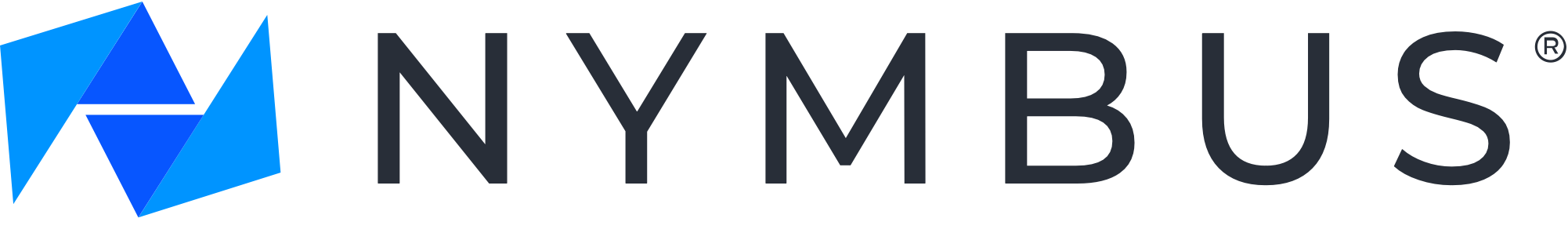 NYMBUS Forms New CUSO Led by Credit Union Industry Visionary John JanclaesMIAMI – March 30, 2021 – NYMBUS®, a leading provider of banking technology solutions, today introduced a new Credit Union Service Organization (CUSO), Nymbus CUSO. Founded to help credit unions meet industry challenges, its mission is to break through barriers to growth by connecting credit unions with trusted fintech offerings that enable opportunities for generating new revenue streams while deepening connections and value to members.A passionate advocate for the credit union movement, John Janclaes has been named President of Nymbus CUSO, effective immediately. He previously served as President and Chief Executive Officer for Partners Federal Credit Union which, under his tenure, grew five-fold to more than $2.1 billion in assets and is ranked among the top one percent of credit unions nationwide. Leading Nymbus CUSO is a natural progression in a legendary 30-year career of innovation as John helps bridge foundational credit unions’ values of collaboration and member service with next-generation solutions for personalized experiences and growth. “To thrive in the new digital age, credit unions have an immediate opportunity to leverage niche digital banking approaches to create new revenue streams and expand reach while continuing to deliver the personalized experiences and differentiated value they are known for,” said Janclaes. “I’m proud to lead Nymbus CUSO and continue my mission as a digital advocate for credit unions in their quest for growth and forward-thinking strategies.” “Our CUSO signifies a commitment to credit unions by providing strategic partnerships and flexible technology that will create sustainable growth and loyal members,” said Jeffery Kendall, Chairman and CEO of Nymbus. “For those wanting to innovate, Nymbus CUSO moves past traditional vendor thinking to create supportive structures for credit unions ready to grow and reach new niche markets.”For more information on Nymbus CUSO and how to get involved, visit nymbus.com/cuso.About NYMBUSNymbus enables banks and credit unions of any size to grow and attract new market segments by delivering a full suite of banking technology, including Loan Origination, CRM and Digital, along with the operational resources to launch and run a new digital bank. Whichever growth path you choose, Nymbus buys back decades of lost time and accelerates your ability to engage and support the entire customer journey. Media ContactSusie Doughertysdougherty@nymbus.com 781-901-9232